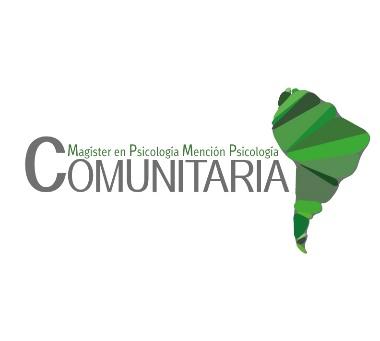 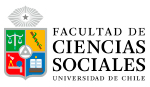 El barrio y la vida:
“Cuando el mundo nos segrega, les segregades nos unimos, para construir un mundo sin segregación”(Tercer Ensayo)PorKaren CornejoAndrés EcheverríaCarla GarcésGabriela IturriagaBárbara MoraConstanza PérezClaudio RamírezUniversidad de Chile 
Facultad de Ciencias Sociales 
Cátedra de Estrategias de Acción desde un Enfoque ComunitarioViernes, 20 de noviembre del 2020.- Palabras clave: Historia, memoria, política, segregación socioespacial, lo común, comunidad, red socio-céntrica, desesperanza aprendida, saber comunitario, NCV, gestión del conocimiento- Planteamiento del problema Mediante el presente ensayo, abordamos el concepto de segregación socioespacial en la Población José María Caro, originada en el año 1959, cuyo territorio fue construido por el mayor desplazamiento de familias provenientes de campamentos y otros lugares con alto hacinamiento de Santiago. En este escenario, la comunidad se va forjando desde el trabajo en red por parte de los mismos pobladores, quienes se deben apoyar mutuamente y autogestionar la solución a sus necesidades (servicios, salud, construcción de viviendas, ayuda frente a catástrofes naturales, etc).La segregación socioespacial es un problema que refleja altas desigualdades sociales y formación de estigmas territoriales propios de Latinoamérica y de Chile específicamente, generando en los pobladores un sentimiento de abandono por parte de las políticas públicas y organizaciones gubernamentales (Sabatini, 2003). Con el fin de abordar este problema desde el saber comunitario, se decide trabajar en conjunto con miembros de La Caro, quienes en su posición de principales actores y mediante la praxis conversacional, nos otorgan sus relatos desde sus raíces y sentires, construyendo un núcleo común vinculante (NCV), sosteniendo las identidades individuales y conectándolas dinámicamente con lo común compartido: visiones, experiencias, expectativas y propósitos entre los miembros de esta comunidad; sin duda, el paso fundamental a la gestión del conocimiento. El saber-hacer y el saber-ser de los miembros de la comunidad, dan cuenta del conocimiento tácito respecto a la vida en su barrio, el cual puede explicarse desde la experiencia y aprendizajes a lo largo de su vida. El trasladar este conocimiento tácito a un plano explícito, es el valor agregado e impronta que pretendemos dar cuenta en este ensayo (Martínez, Canales y Valdivieso, 2018).- Objetivo generalGenerar un diálogo de saberes entre estudiantes del diplomado Intervención Comunitaria y miembros de la población José María Caro, respecto a la vida en ese barrio.- MetodologíaInicialmente, nos convocamos como grupo debido a nuestro interés por la temática de la segregación socioespacial, realizamos una revisión bibliográfica en torno a la temática en donde se hace mención a la población José María Caro. Decidimos trabajar con residentes de esta población a propósito de su accesibilidad, lo también llamado muestreo por conveniencia.Sobre el encuentro, seleccionamos tres ámbitos a preguntar, referentes al pasado, presente y futuro de la población, en los cuales presentamos preguntas respecto a la percepción y sentires de los pobladores de La Caro. El conversatorio se llevó a cabo por videollamada mediante la plataforma zoom.Luego se llevó a cabo un análisis de la información, en el cual se agruparon las ideas planteadas por los participantes en tres categorías surgidas de la interacción entre el diálogo de la comunidad con los saberes expertos. Estas son: a) La memoria presente; b) Viviendo en La Caro; c) Lo político en La Caro: (des)esperanzas y compromisos.- Resultados 

a) La Memoria Presente. “Yo cierro los ojos y empiezo a vivir lo que ellos me van contando… Me siento viva como si hubiese vivido con ellos todas las instancias que están relatando” Uberlinda, residente de la población José María Caro.Cuando hablamos de La Caro y sus orígenes, múltiples recuerdos vienen a la mente de quienes viven en este sector de la comuna de Lo Espejo. Personas, familias completas, llegaron al lugar a asentarse y construir sus nuevos hogares. Provenían de tomas y campamentos de otros sectores de Santiago, de la Nueva Matucana, desde las orillas del , de Lo Valledor, “mandaron para acá a los que no querían en Santiago” cuenta George. La identidad de La Caro forjada de sacrificio, sobrevivencia, esfuerzo y cooperación ante la adversa situación de sus habitantes marcan el inicio de esta población, que surge en 1959 en el extremo poniente de la capital. Pobladores que bajo condiciones de vida y sociales difíciles, marcadas por el analfabetismo, el alcohol, la pobreza y el hacinamiento del cual venían, llegan a La Caro a construir con materiales simples de construcción, como el cholguán, madera, y utilizando casetas como baños. Un poblador presente en el encuentro nos cuenta cómo nació en la población, en la casa de sus abuelos, con ayuda de una partera, para abrir el tema a la organización comunitaria que tenía La Caro desde sus propios saberes ante la carencia de servicios públicos en el sector, como la salud, y el aislamiento que vivían pues tampoco había locomoción ni transporte. Aquí, personajes como la curandera, la partera y la yerbatera, eran protagonistas del tipo de medicina del lugar y de la cooperación que entre vecinos existía. Así, quienes participaron del encuentro nos relatan la historia de La Caro, con sus cualidades propias de la ruralidad que tuvo en su momento, desde el testimonio oral rescatando lo que sus padres, madres, abuelos y abuelas les contaron.b) Viviendo en La Caro: “Estoy muy feliz de dónde vengo, y al lugar que vaya digo que soy de Lo Espejo y de La Caro” Tania, residente de la población José María Caro.	El vivir y ser parte de La Caro, como experiencia vital y cotidiana, se ve atravesada -y como no- de una diversa serie de sentimientos, sensaciones y percepciones. Los primeros sentimientos que emergen con mucha intensidad son de orgullo y felicidad de ser parte de la población, en palabras de una pobladora, “yo me siento orgullosa, me da un sentimiento que no sé cómo explicarlo pero es fuerte”. Esto lo atribuyen a un profundo aprecio por la calidad humana de las personas que son parte de La Caro, que hacen hermoso vivir allá en palabras de otra pobladora. Esto se liga a la noción de unión que tiene la comunidad, lo cual es percibido como una marca imborrable de la población a propósito de su pasado.	Por otro lado, también se relatan vivencias presentes que van desde “malos ratos” hasta la percepción de una desigualdad y discriminación palpables. En este sentido, una pobladora nos cuenta que sale mucho a otras comunas y en este ejercicio inevitablemente compara las áreas verdes y los distintos espacios culturales y sociales que presentan con Lo Espejo y particularmente con La Caro, escasos en el propio barrio, donde señala que no hay grandes plazas, que no hay tantas áreas verdes, que hay gente en situación de calle, sumado a que las áreas verdes que sí hay, son irregulares, teniendo pasto largo o teniendo pedazos con y otros sin pasto. Así mismo, otro poblador nos cuenta de una Avenida Central llena de basura y tierra, sin árboles y jamás pintada. En lo que respecta a la discriminación, este poblador nos plantea que ha preferido no decir exactamente de dónde viene debido a la estigmatización, especialmente en sectores más acomodados, por pertenecer a La Caro o Lo Espejo, ante lo cual otras pobladoras señalan que siempre dicen con orgullo de dónde vienen, comentando que aquello que se visibiliza en televisión, sobre delincuencia y narcotráfico no representa del todo a La Caro, hay muchas cosas positivas también.  así, se reconoce que con la pandemia ha aumentado la sensación de riesgo y asalto, pero también nos cuentan que a quienes se les reconoce como vecinos de La Caro, se les cuida y respeta dentro de la zona.c) Lo político en La Caro: (des)esperanzas y compromisos. “Quiero quedarme para siempre acá, para ayudar a mi población”, Dafne, residente de la población José María Caro.Las y los pobladores de La Caro, al relatar su experiencia, dan cuenta de la existencia de una suerte de esencia o raíz que se inscribe en la memoria de la población, originada en una organización político-social que ha mutado a través del tiempo.La Caro se construye a partir de la cooperación como forma de organización social, la cual surge desde la necesidad. La cooptación de las formas de organización político-social que fundan su población viene con la llegada del mundo de las instituciones, que decanta, en palabras de una pobladora, en un “modelo de trabajo histórico desde la comuna, desde la institución y organización en general”, en que prima el asistencialismo, pues “se le ha enseñado [a la gente] cómo poder trabajar, que es mejor que sean serviles a un objetivo a realizar, y se le ha quitado esa riqueza de poder, que tiene de trabajar en comunidad”, fomentando el desarrollo de visiones más individualistas. Según una pobladora, esto ha decantado en una ‘desesperanza aprendida’ respecto a la política y lo político, que se nutre a la vez de constantes decepciones respecto a sus representantes políticos locales donde se señala que presentan ideas, se divide a la gente y luego, al no ser parte de  partido se le deja sola. En términos de una nueva Constitución, el escenario no es más alentador, pues señalan que no hay independientes que se presenten como constituyentes, cuestión que pasaría a beneficiar solo a los partidos. Sin embargo, lejos de estar dormida, la memoria política de La Caro seguiría latente en las y los pobladores, que indican que ante situaciones de urgencia en la población, surgen prácticas que parecían olvidadas. Los y las pobladores reconocen sus recursos y formas, y diagnostican que el problema está en que no se les da participación en la toma de decisiones de lo que se implementa en el sector, señalando que la desigualdad no es solo económica sino también política, pues tienen claridad de lo que hace falta; deporte, cultura, espacios recreativos seguros, etc., pero no tienen el poder y los recursos para ejecutarlo. A pesar de ello, rescatamos la necesidad, que señala una de las pobladoras, de no olvidarse de las raíces que los conectan con la tierra en que viven, de que si pasa algo los vecinos estarán juntos y se apoyarán, el sentido de pertenencia por sentir que son parte de la José María Caro.“Que la gente se interese en escuchar nuestras voces”; señalando que “esa construcción del modelo falta hoy en día (…) es una pequeña raíz o semilla que le falta esa agüita purificada para volver a crecer”.- Comentarios finales y segregación socioespacial	A propósito de la Segregación Socioespacial, son múltiples los ámbitos en que esta se presenta en la vida de La Caro. En síntesis, podemos dar cuenta de que la segregación socioespacial se manifiesta (i) como una expresión tangible de las desigualdades socioeconómicas históricas de las poblaciones, y (ii) como una realidad territorial que retroalimenta estas inequidades e incentiva la discriminación. Así también, hemos aprendido que la segregación socioespacial nunca es aislada como realidad ni tiene sentido como tal, sino que es parte de la historia de las poblaciones, parte de las dinámicas de desigualdad socioeconómica en el país, y es, por sobre todo, contexto y razón de organización política y construcción de comunidad. Las raíces de La Caro remontan al apoyo mutuo de la red local comunitaria, la cual ofrece espacios de participación y genera sentido de pertenencia (Martínez, 2020). La red es relevante en el apoyo expresivo e instrumental, tanto en la vida cotidiana como en situaciones de crisis donde los mismos vecinos ejercen roles que el gobierno les debería garantizar como derechos básicos. Por tanto y a través de estas experiencias, podemos concluir que la red local institucional es casi inexistente o resulta deficiente en La Caro, pero genera sentimientos de orgullo y unión entre los vecinos, a pesar de que, ante los ojos del resto, estarían marcados por la segregación y los estigmas territoriales. 
- BibliografíaMartinez, V., Canales, M., y Valdivieso, P. (2018). Cuaderno de trabajo N°2. Gestión del conocimiento desde el enfoque comunitario. Santiago.Martínez, V. (2020). Guía de trabajo: Lo común de la comunidad. Martínez, V.  (2020). Guía de trabajo: Acontecimiento y praxis conversacional. Martínez, V.  (2020). Guía de trabajo: El Acontecimiento Comunitario.Martínez, V.  (2020). Guía pedagógica: Red Sociocéntrica.Sabatini, F. (2003). La segregación social del espacio en las ciudades de América Latina. Serie Azul, 35. 59-70. Comentario:Buen trabajo, se observa incorporación del saber comunitario, manejo del tema en el que se profundiza, claridad en la exposición. La extensión máxima era de 3 páginas, por lo que se observa que no hay consideración del formato. Nota: 7,0CategoríasAprobadoAprobado con comentariosReprobadoCoherenciaCoherenciaCoherenciaCoherenciaIntegración del saber experto abordado en clase.Integra los elementosIntegra medianamente los elementosNo logra integrar los elementosIncorporación del saber comunitario. Incorpora el saber comunitarioIncorpora medianamente el saber comunitarioNo incorpora el saber comunitarioDialogo entre el saber comunitario y el saber experto.Existe diálogo entre saberesExiste medianamente dialogo entre saberesNo existe dialogo entre saberesDesarrollo (Diseño o Ejecución) Desarrollo (Diseño o Ejecución) Desarrollo (Diseño o Ejecución) Desarrollo (Diseño o Ejecución) Pertinencia del desarrollo del trabajo realizado El desarrollo es pertinente a los requerimientos del ensayoEl desarrollo es medianamente pertinente a los requerimientos del ensayoEl desarrollo no es pertinente a los requerimientos del ensayoIncorporación de posicionamiento grupalIncorpora posicionamiento grupalIncorpora medianamente posicionamiento grupalNo incorpora posicionamiento grupalUso pertinente del enfoque comunitario y sus modelos operativos. Uso pertinente del enfoque pertinenteUso medianamente pertinente del enfoqueUso no pertinenteAspectos formalesAspectos formalesAspectos formalesAspectos formalesCapacidad de síntesisCumple con los requisitosNo cumple con los requisitosClaridad en la exposiciónEs claroFalta claridad No es claro. Consideración del formatoCumple con los requisitosNo cumple con los requisitosRedacción La redacción es apropiada.La redacción es medianamente apropiadaLa redacción no es apropiada.